Приложение										к письму управления по труду										от «___»_________ №_______Безопасный труд сургутян в объективе камерыВ городе Сургуте подведены итоги интернет-фотоконкурса «Безопасный труд в объективе – 2020», организованного Администрацией города с целью пропаганды безопасности труда в организациях города, повышения престижности и значимости мероприятий по улучшению условий труда, широкого распространения и поощрения положительного опыта в области охраны труда. В конкурсном мероприятии приняли участие 47 организаций нашего города, представив на рассмотрение конкурсной комиссии 82 фотоработы.Фотоконкурс в формате «онлайн» организован впервые. Все представленные на конкурс фотографии размещены в рамках интернет-фотовыставки на официальном портале Администрации для демонстрации широкому кругу работодателей и жителей Сургута достижений в области обеспечения условиями труда работников. Сургутянам представилась возможность посетить интернет-фотовыставку и проголосовать за одну наиболее понравившуюся фотографию, на которой отражен процесс труда с акцентом на защиту работника от вредных и опасных производственных факторов согласно требованиям охраны труда.За период работы фотовыставки ее посетили около 5000 граждан. По итогам голосования в номинации «Приз зрительских симпатий» победу одержала фоторабота «Высекая солнце», представленная на конкурс Объединенной первичной профсоюзной организацией «Газпром трансгаз профсоюз», набравшая 23% голосов от общего количества голосований. Вместе с тем, определены победители в шести группах организаций по сферам деятельности:В первой группе:I место – Объединенная первичная профсоюзная организация «Газпром трансгаз Сургут профсоюз»II место – Филиал Завод по стабилизации конденсата имени 
В.С. Черномырдина ООО «Газпром переработка»III место – Сургутская центральная база производственного обслуживания по прокату и ремонту бурового и нефтепромыслового оборудования» и Управление по внутрипромысловому сбору и использованию нефтяного газа ПАО «Сургутнефтегаз»Во второй группе:I место – Инженерно-технический центр ООО «Газпром трансгаз Сургут»II место – База производственно-технического обслуживания и комплектации оборудованием ПАО «Сургутнефтегаз»III место – Медико-санитарная часть ООО «Газпром трансгаз Сургут» 
и  Производственное управление по наладке и техническому обслуживанию автоматизированных систем управления «СургутАСУнефть» ПАО «Сургутнефтегаз»В третьей группе:I место – МБДОУ детский сад № 61 «Лель»II место –  МБОУ средняя школа № 9III место – МБДОУ детский сад № 37 «Колокольчик»В четвертой группеI место – БУ ХМАО – Югры «Сургутская окружная клиническая больница»II место – БУ ХМАО – Югры «Окружной кардиологический диспансер «Центр диагностики и сердечно-сосудистой хирургии»III место - БУ ХМАО – Югры «Сургутская клиническая травматологическая больница» и КУ ХМАО– Югры «Станция переливания крови»В пятой группе:I место – МАУ по работе с молодежью «Наше время»II место –  БУ ХМАО – Югры «Сургутский центр социального обслуживания населения»                                                 III место – МБУ историко-культурный центр «Старый Сургут» 
и БУ ХМАО – Югры «Сургутский районный центр социальной адаптации для лиц без определенного места жительства»В шестой группеI место – ФГАУ «Аварийно-спасательное формирование «Западно-Сибирская противофонтанная военизированная часть»II место – Управление связи ООО «Газпром трансгаз Сургут» и Сургутский строительно-монтажный трест № 2 ПАО «Сургутнефтегаз»III место – ООО Строительная Компания «ЮВ и С»В дополнительных номинациях- «Безопасная высота» – Управление связи ООО «Газпром трансгаз Сургут»- «Мастер своего дела» – Сургутское управление буровых работ № 1 
ПАО «Сургутнефтегаз»- «Наставник молодежи» – МБОУ средняя общеобразовательная школа № 27.Проведенное конкурсное мероприятие в очередной раз подтверждает, что создание безопасных условий труда для работающих, их защита от несчастных случаев на производстве – приоритетная задача для работодателей. Благодарим работодателей города за участие в конкурсе и выражаем уверенность в дальнейшем сотрудничестве по пропаганде и популяризации вопросов охраны труда и безопасности работников в производственном процессе.Управление по труду Администрации города Сургута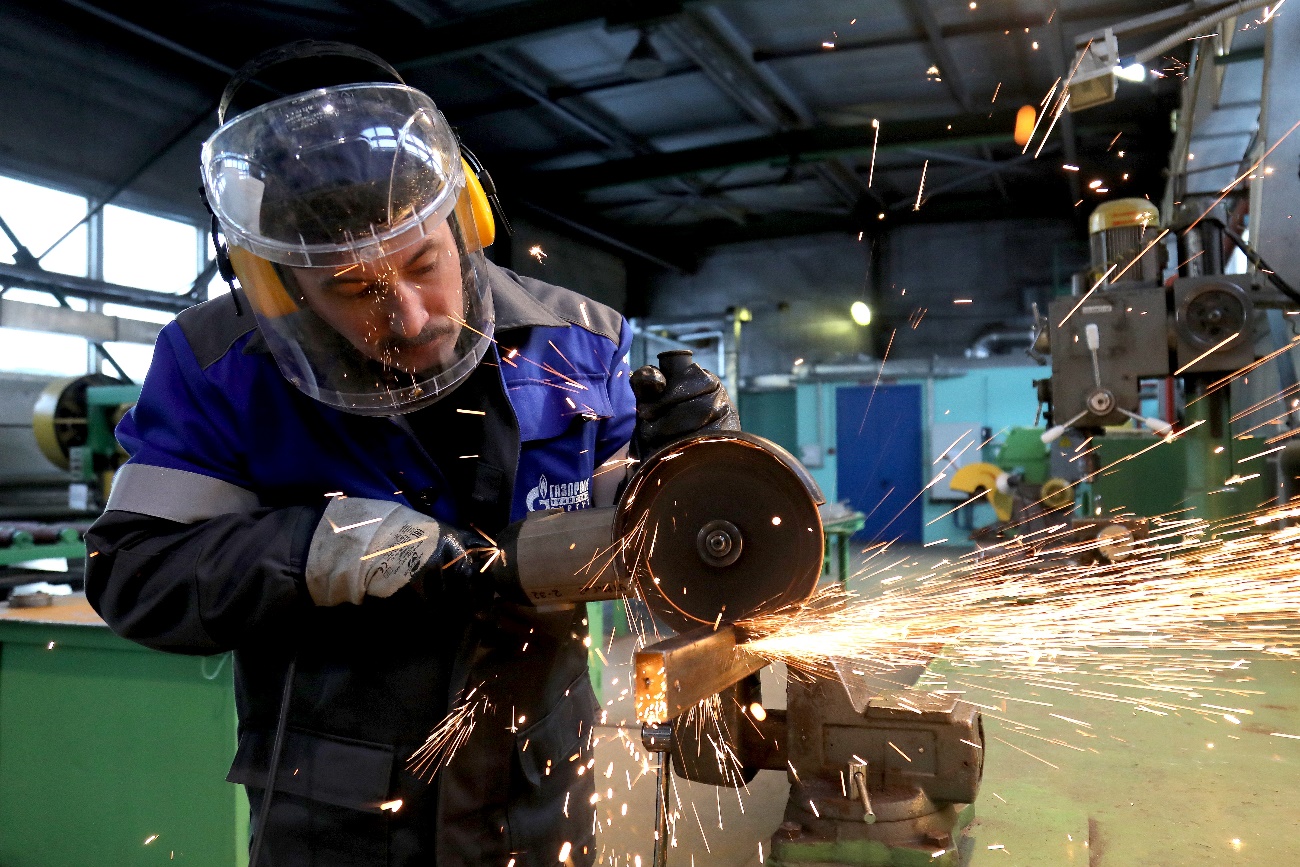 Фото 1 «Высекая солнце» ОППО «Газпром трансгаз профсоюз»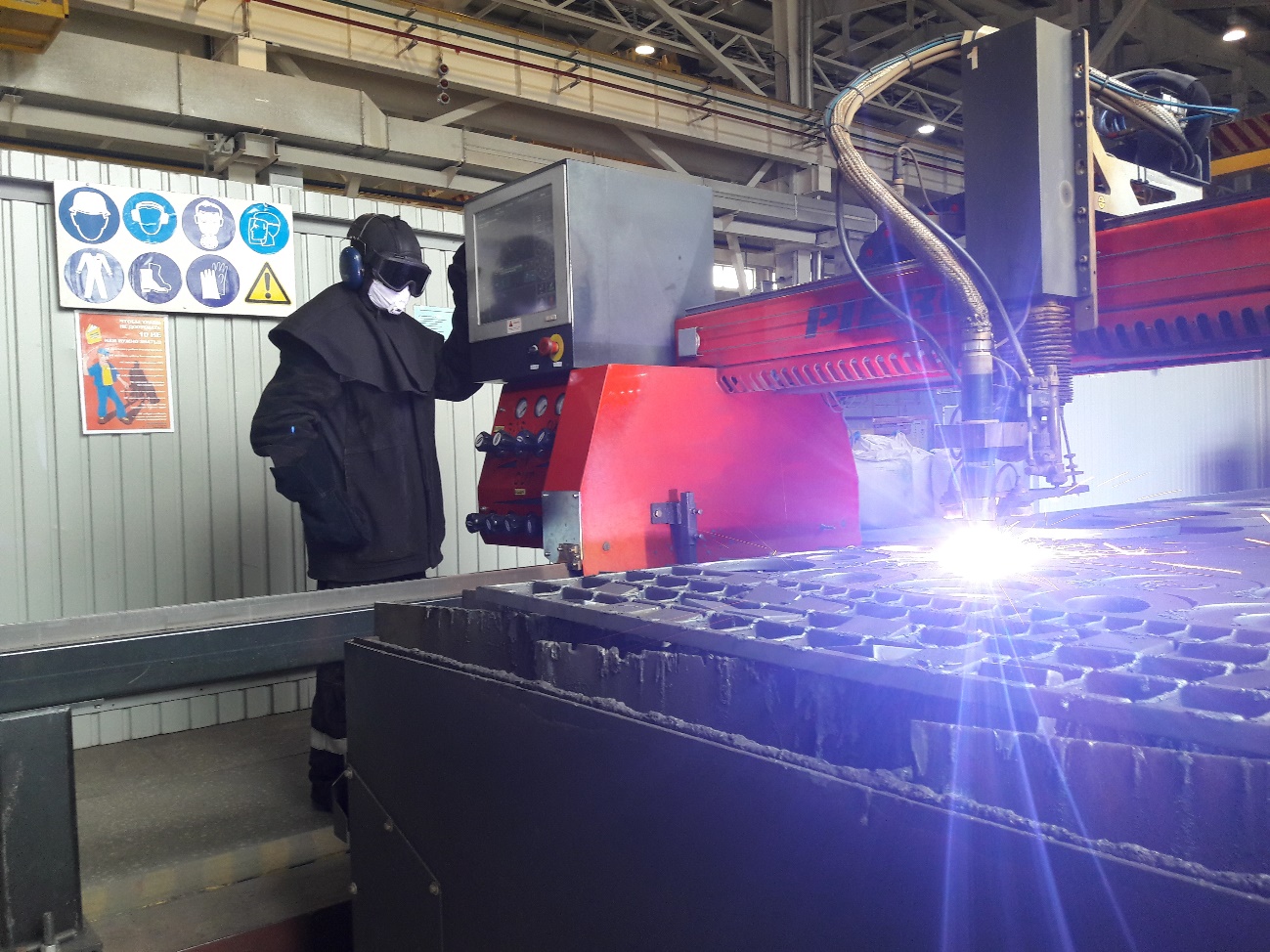 Фото 2 «Плазменная резка металла» Сургутская центральная база производственного обслуживания по прокату и ремонту бурового и нефтепромыслового оборудования                                      ПАО «Сургутнефтегаз»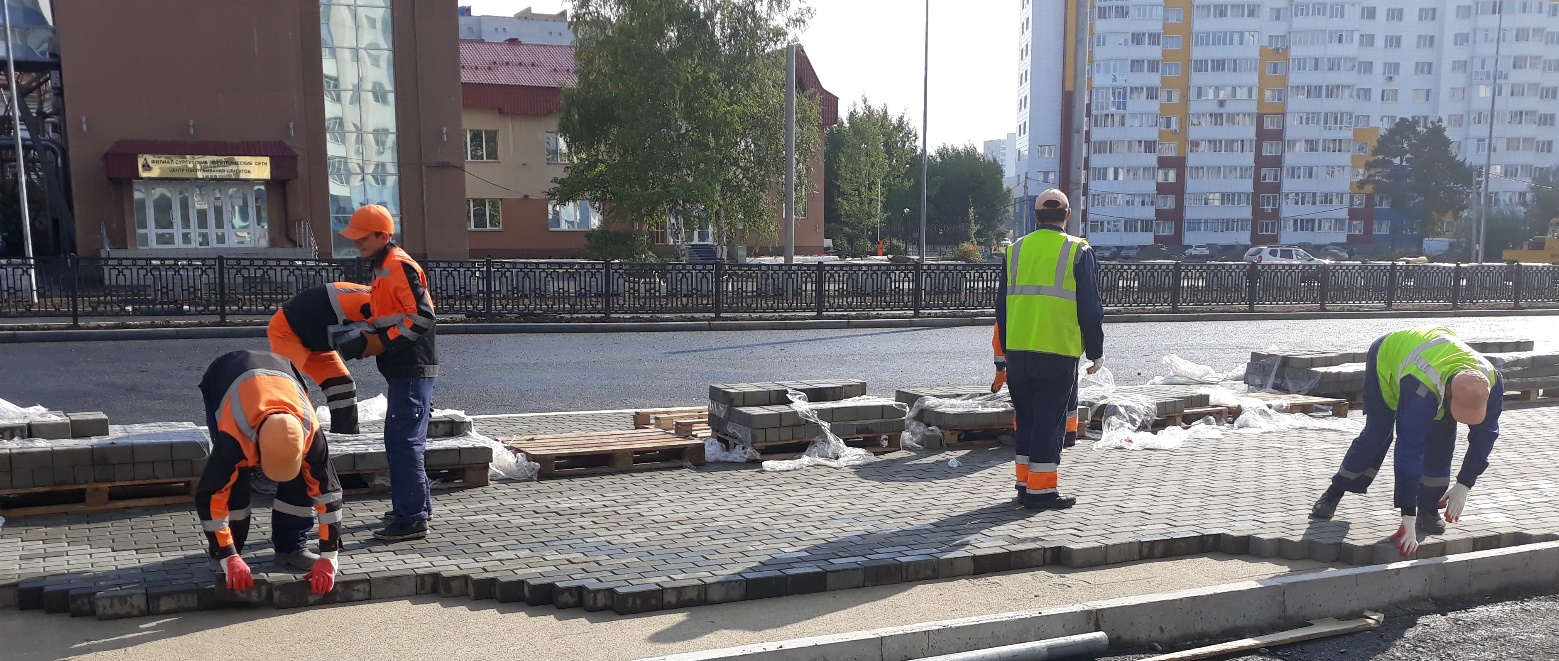 Фото 3 «Безопасные условия работы - комфортные условия жизни « ООО СК «ЮВиС»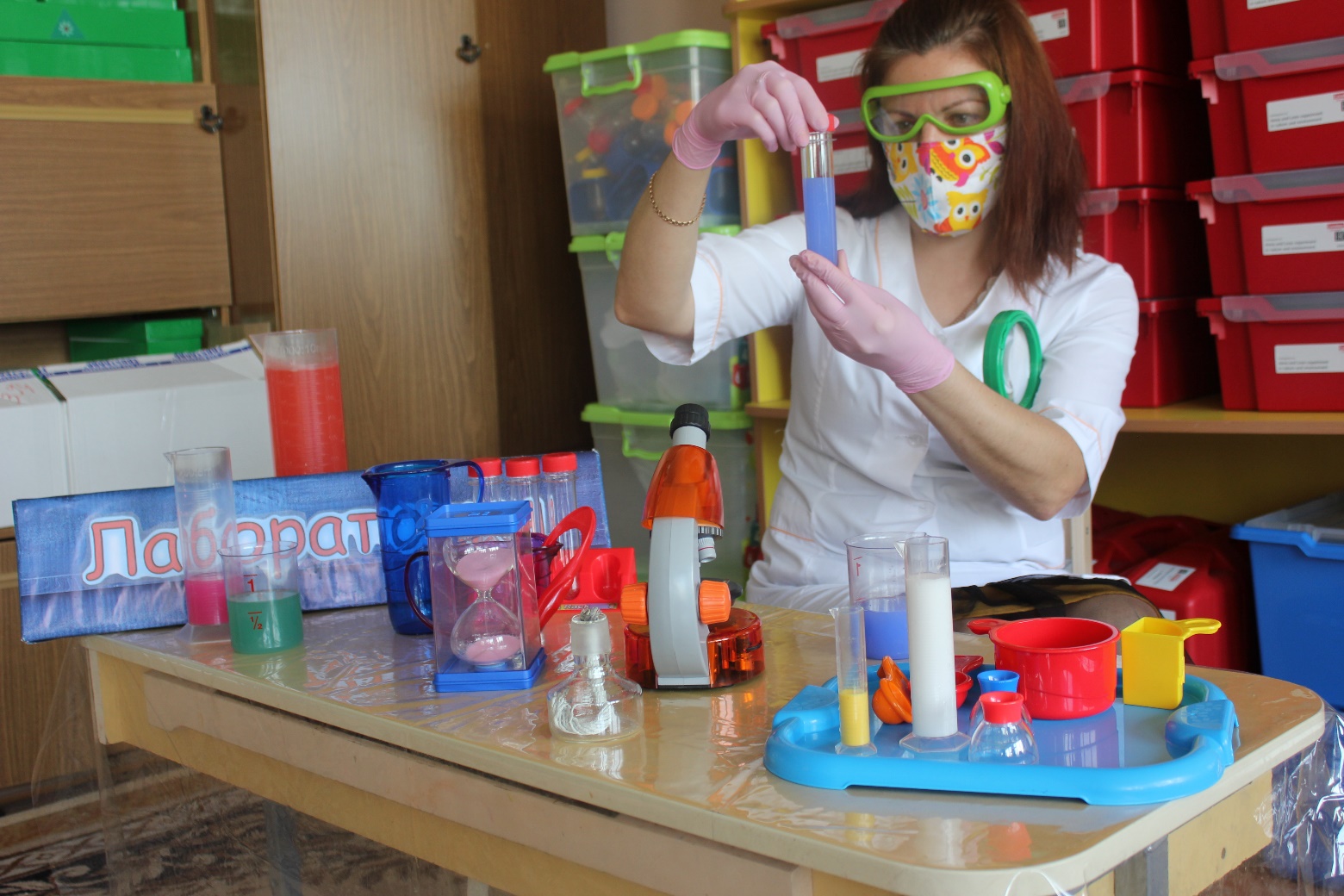 Фото 4 «Полезное любопытство» МБДОУ д/с № 61 «Лель»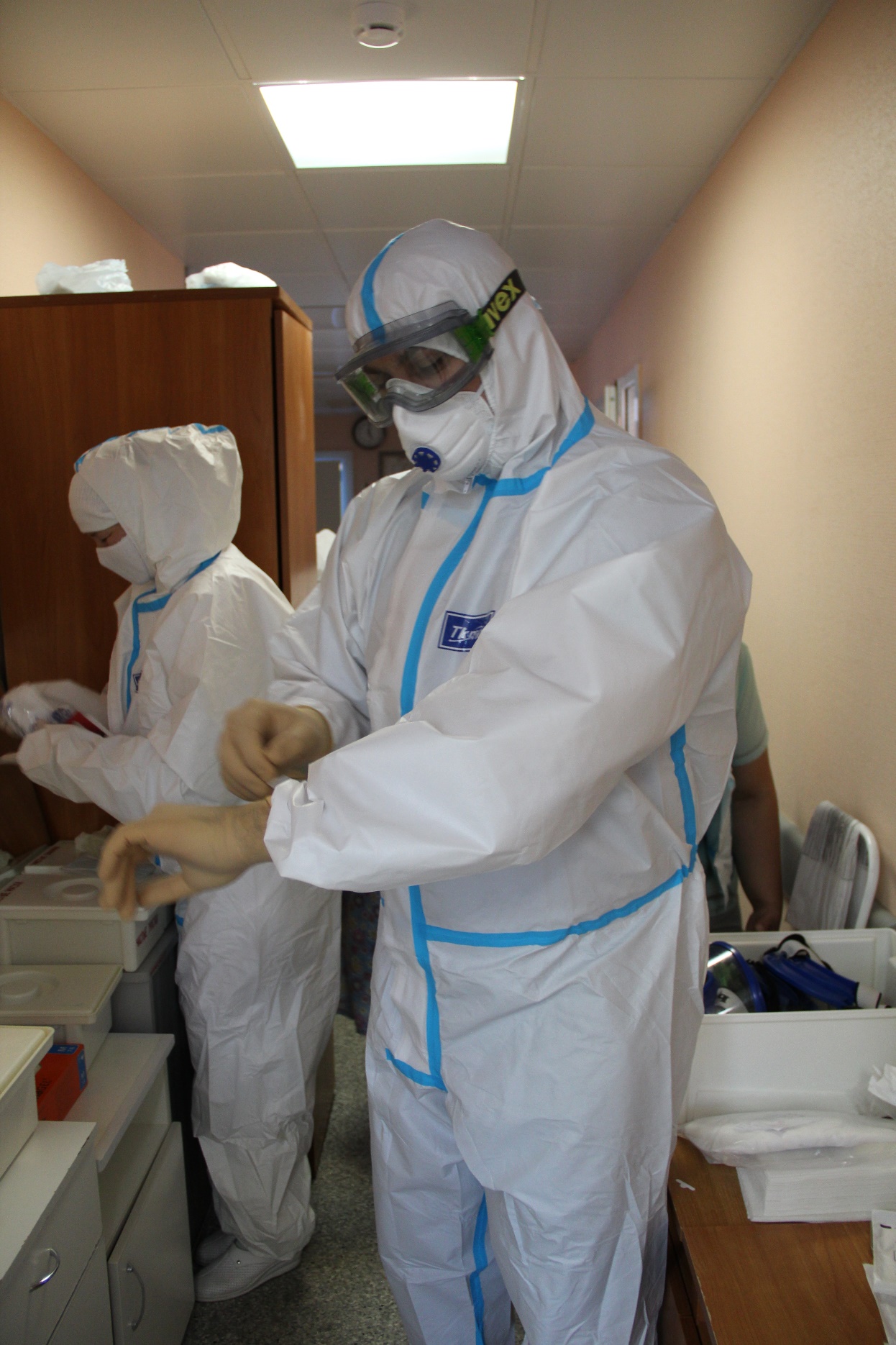 Фото 5 «Ангелы, облаченные в СИЗ. Врачи реаниматологи-анестезиологи готовятся войти в красную зону» БУ ХМАО – Югры «Сургутская окружная клиническая больница»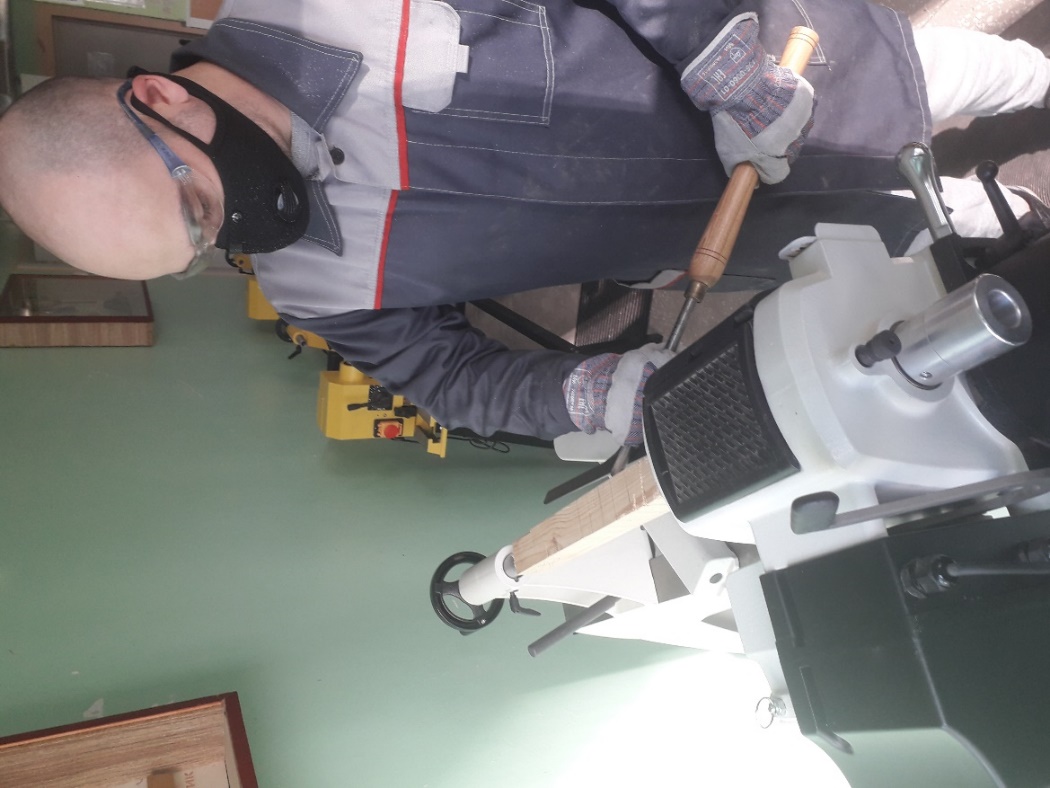 Фото 6  «Наставник молодежи» – МБОУ средняя общеобразовательная школа № 27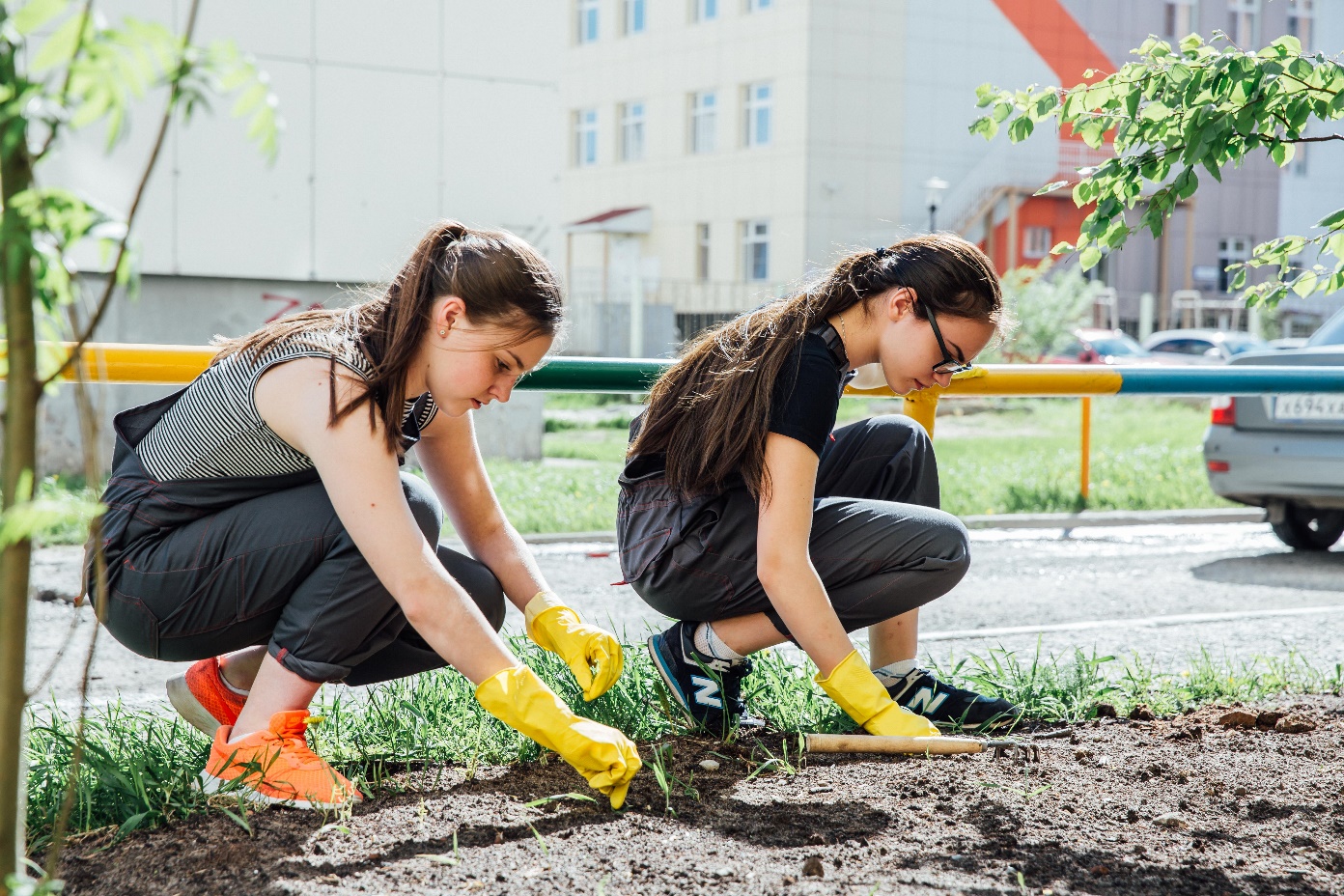 Фото 7 «У меня растут года, будет и семнадцать» МАУ по работе с молодежью «Наше время»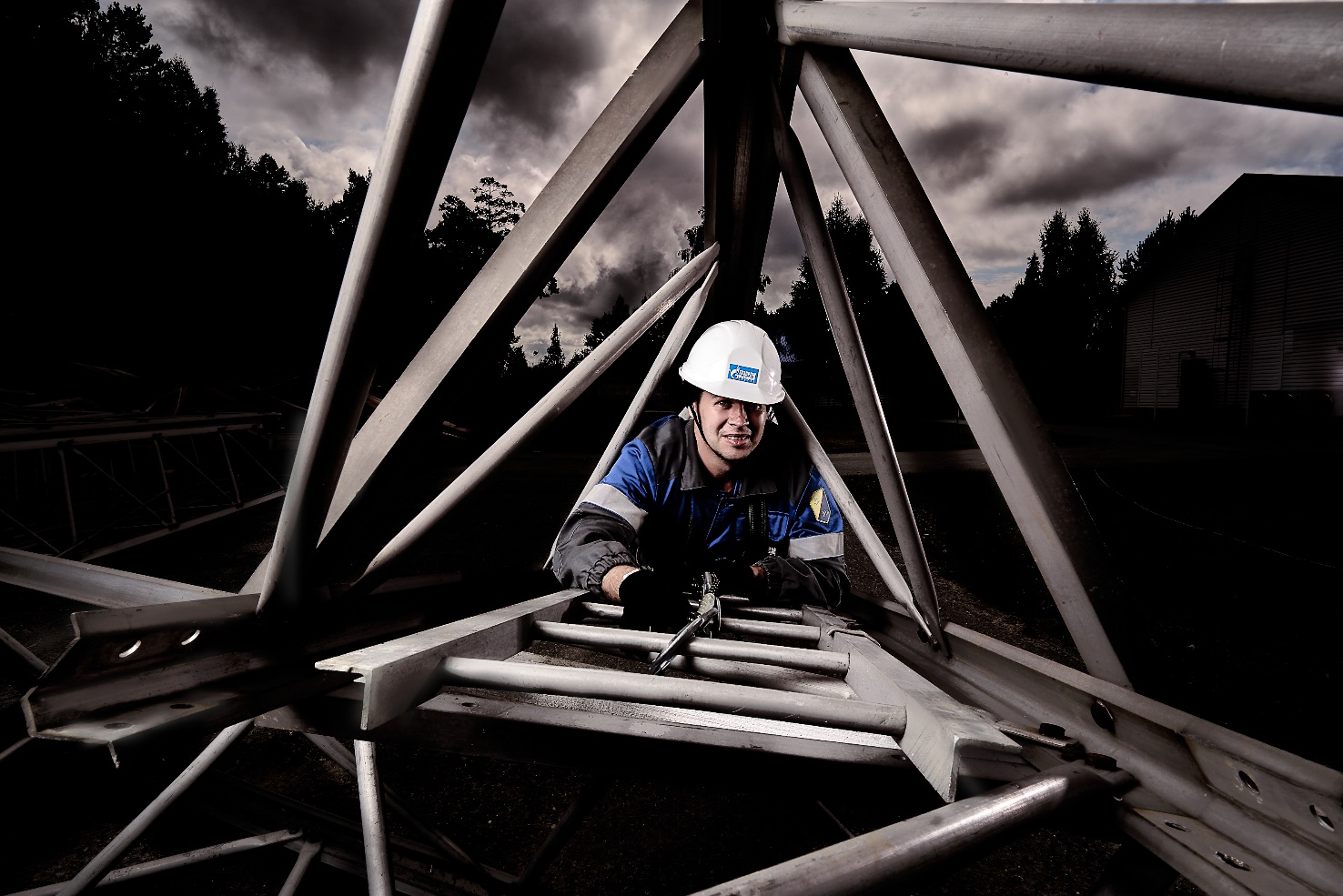 Фото 8 «Рожденный ползать - летать не будет» Управление связи «Газпром трансгаз Сургут»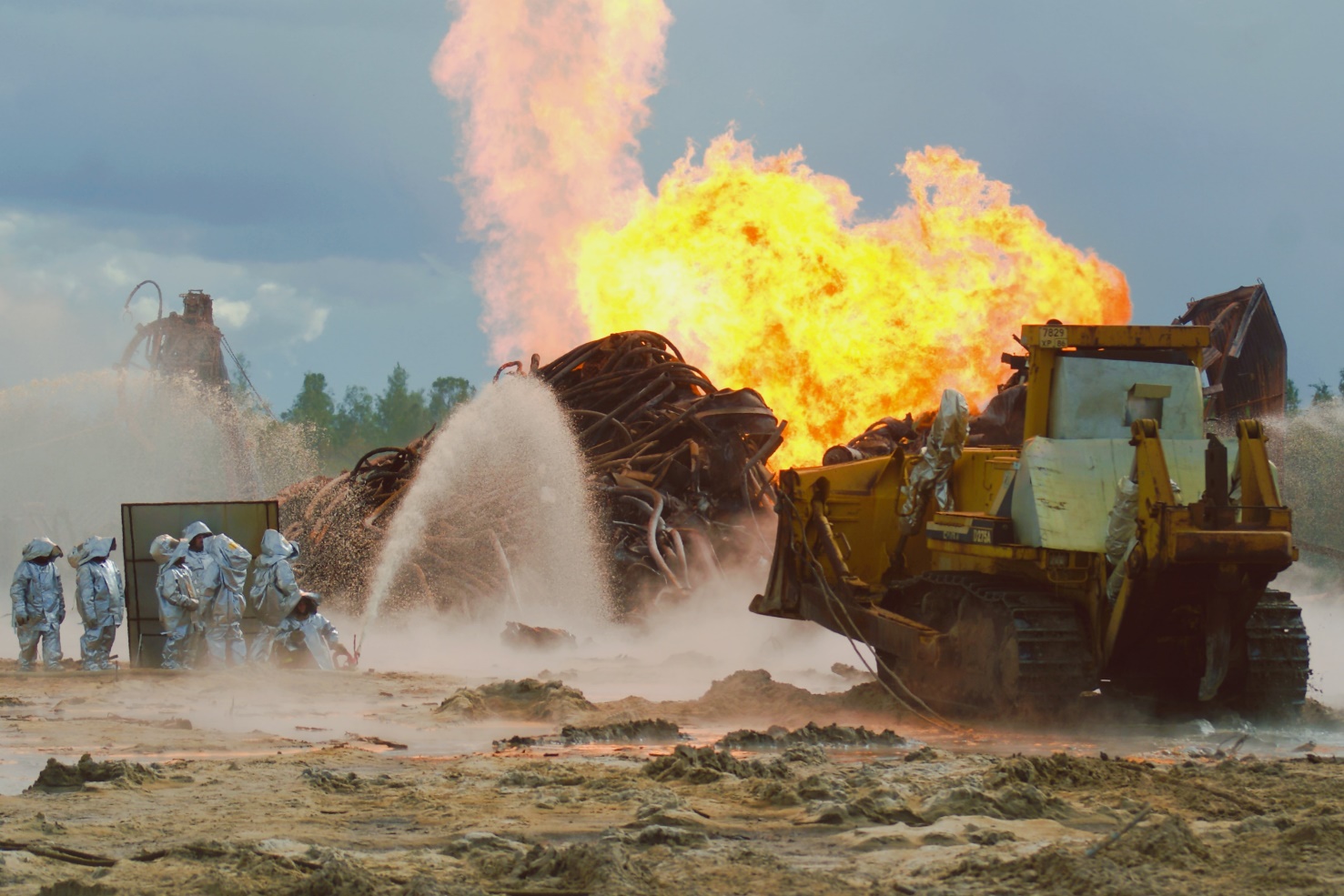 Фото 9 «Ликвидация открытого фонтана с возгоранием» ФГАУ «Аварийно-спасательное формирование «Западно-Сибирская противофонтанная военизированная часть»